   RADA MIEJSKA W ZALEWIE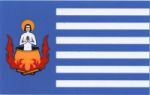 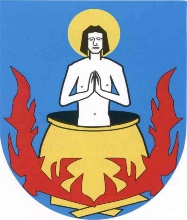 14-230 Zalewo, ul. Częstochowska 8tel. +48 89 758 83 77,      fax. +48 89 758 82 72	      http://www.zalewo.pl     e-mail: rada@zalewo.pl                           Zalewo, dnia 6 grudnia 2022 r.OR.0002.11.2022Pan(i)__________________________________________________________Działając na podstawie art. 20. ust. 1 ustawy z dnia 8 marca 1990 r. o samorządzie gminnym (tekst jednolity: Dz. U. z 2022 r. poz. 559 ze zm.) zwołuję na dzień 21 grudnia 2022 r. (środa) XLVI zwyczajną Sesję Rady Miejskiej w Zalewie. Początek obrad godzina 11:00.                                              Proponowany porządek obradOtwarcie obrad Sesji.Sprawdzenie kworum i przyjęcie porządku obrad.Wybór Przewodniczącego Rady Miejskiej w Zalewie w związku ze stwierdzeniem wygaśnięcia mandatu radnego Rady Miejskie w Zalewie:odczytanie Postanowienia Nr 773.2.10.2022 Komisarza Wyborczego 
w Elblągu II z dnia 2 grudnia 2022r. w sprawie wygaśnięcia mandatu radnego Rady Miejskiej w Zalewie,powołanie Komisji Skrutacyjnej do przeprowadzenia wyborów,zgłaszanie kandydatów na funkcję Przewodniczącego Rady Miejskiej 
w Zalewie,informacja Przewodniczącego Komisji Skrutacyjnej o zasadach głosowania,prezentacja (wystąpienie) kandydatów,przeprowadzenie głosowania (tajnego),odczytanie protokołu Komisji Skrutacyjnej o wynikach głosowania,podjęcie uchwały stwierdzającej wybór Przewodniczącego Rady Miejskiej 
w Zalewie.Przyjęcie protokołu z XLIII zwyczajnej Sesji Rady Miejskiej w Zalewie z dnia 
28 września 2022 r. Przyjęcie protokołu z XLIV nadzwyczajnej Sesji Rady Miejskiej w Zalewie z dnia 
28 października 2022 r. Przyjęcie protokołu z XLV nadzwyczajnej Sesji Rady Miejskiej w Zalewie z dnia 
25 listopada 2022 r. Odczytanie Protokołu Nr III/22 Komisji Rewizyjnej, której posiedzenie odbyło się 
w dniu 19 października 2022r. Raport z monitoringu realizacji w 2020 i 2021 roku „Strategii Rozwiązywania Problemów Społecznych w Gminie Zalewo na lata 2016- 2024”.Informacja o stanie realizacji zadań oświatowych w Gminie Zalewo w roku szkolnym 2021/2022.Informacja o zrealizowanych tematach za miesiące wrzesień – listopad 2022r. przez komisje stałe: Komisję Zdrowia, Oświaty, Kultury i Spraw Społecznych, Komisję Budżetu, Finansów, Aktywizacji Gospodarczej i Planowania, Komisję Rolnictwa, Handlu i Usług oraz Komisję Bezpieczeństwa Publicznego, Ochrony Przeciwpożarowej i Ochrony Środowiska.Sprawozdanie z działalności Burmistrza w okresie pomiędzy Sesjami Rady Miejskiej w Zalewie.Zapytania, interpelacje i wnioski Radnych.Podjęcie uchwał:w sprawie uchwalenia Wieloletniej Prognozy Finansowej Gminy Zalewo na lata 
2023 – 2040,odczytanie projektu uchwały,odczytanie opinii Regionalnej Izby Obrachunkowej w Olsztynie,odczytanie opinii Komisji Budżetu, Finansów, Aktywizacji Gospodarczej 
i Planowania,dyskusja,głosowanie,w sprawie uchwalenia budżetu Gminy Zalewo na 2023r.,odczytanie projektu uchwały,odczytanie opinii Regionalnej Izby Obrachunkowej w Olsztynie,odczytanie opinii Komisji Budżetu, Finansów, Aktywizacji Gospodarczej 
i Planowania,dyskusja,głosowanie,w sprawie zmiany Wieloletniej Prognozy Finansowej Gminy Zalewo na lata     
2022- 2039,w sprawie zmian w budżecie Gminy Zalewo na 2022r.,w sprawie uchwalenia planu pracy Rady Miejskiej w Zalewie na rok kalendarzowy 2023,w sprawie przyjęcia przez Radę Miejską w Zalewie przedłożonych planów pracy komisji stałych na rok 2023, w sprawie zatwierdzenia Uchwały Nr VII/6/22 Komisji Skarg, Wniosków i Petycji 
w sprawie wyrażenia przez Komisję opinii odnośnie zasadności petycji wniesionej przez Mieszkańców miejscowości Wieprz w przedmiocie wyrażenia sprzeciwu na budowę drogi asfaltowej w Wieprzu, która przebiega wzdłuż jeziora Jeziorak z Wieprza do Pomielina oraz uznania petycji za bezzasadną,w sprawie przyjęcia do realizacji „Gminnego Programu Przeciwdziałania Przemocy w Rodzinie oraz Ochrony Ofiar Przemocy w Rodzinie na lata 2023 – 2025”,w sprawie przyjęcia Gminnego Programu Profilaktyki i Rozwiązywania Problemów Alkoholowych oraz Przeciwdziałania Narkomanii dla Gminy Zalewo na lata 2023 – 2026,w sprawie poboru podatków w drodze inkasa, określenia inkasentów 
i wynagrodzenia za inkaso.Odpowiedzi na zapytania, interpelacje i wnioski Radnych.Sprawy różne.Zamknięcie obrad.Sesja Rady Miejskiej odbędzie się w sali sesyjnej Urzędu Miejskiegoprzy ul. Częstochowskiej 8.                                                                                                                   Z poważaniem                                                                                                 Wiceprzewodniczący Rady Miejskiej                                                                                                  /-/ Krzysztof GawryśNiniejsze zawiadomienie stanowi podstawę do uzyskania zwolnienia od pracy zawodowej w zakładzie pracy zgodnie z art. 25 ust. 3 ustawy z dnia 8 marca 1990 r. o samorządzie gminnym (Dz. U. z 2022r. poz. 559 ze zm.), który mówi, że „Pracodawca obowiązany jest zwolnić radnego od pracy zawodowej w celu umożliwienia mu brania udziału w pracach organów gminy’’.